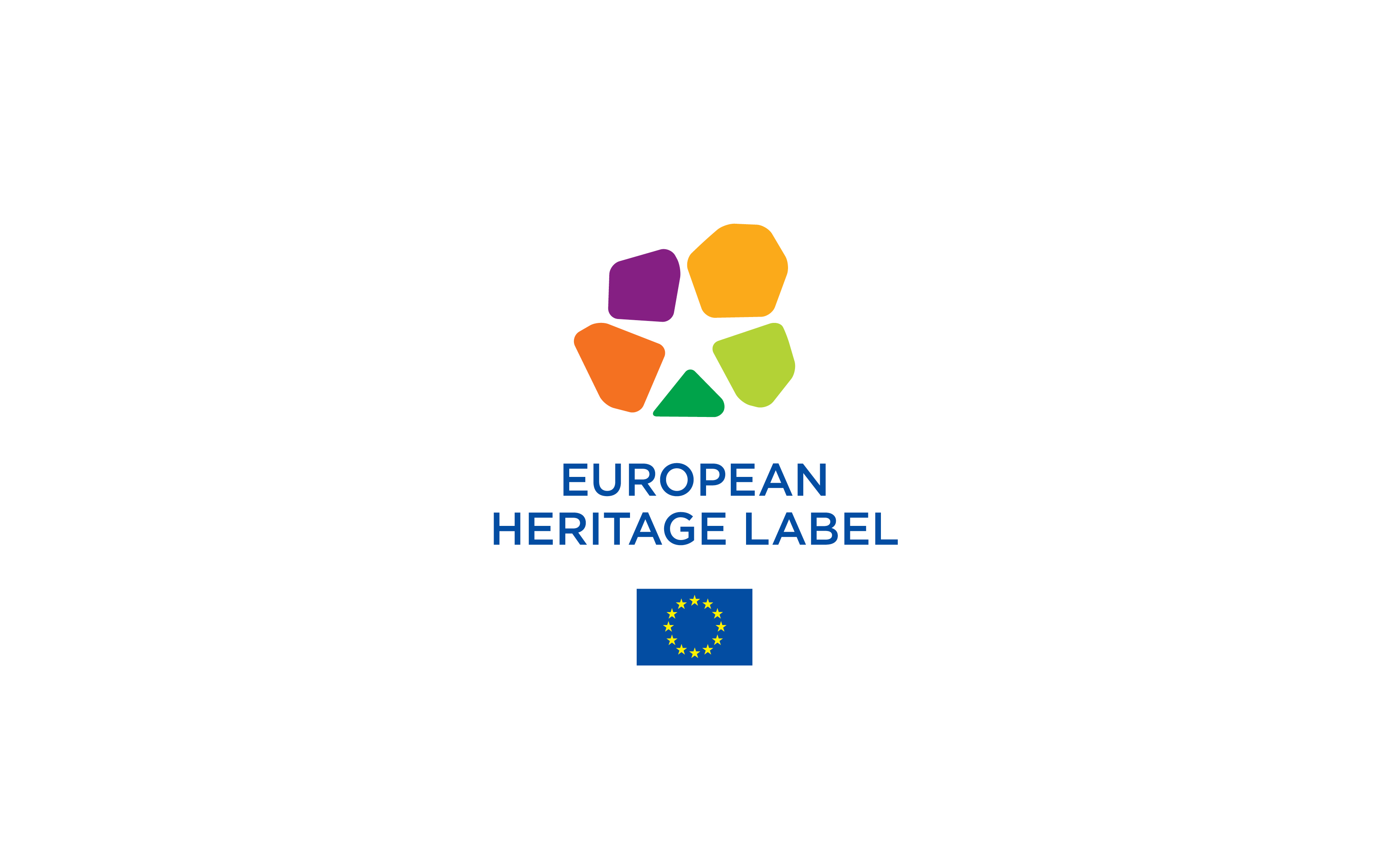 FORMULAR DE GARDĂ – SIT TRANSNAȚIONALProcedura de selecție 2017Denumirea comună a sitului Țara(țările) situluiValoarea adăugată a unei cereri comune (maximum 150 de cuvinte) Temă specifică A se bifa dacă este cazul Temă specifică A se bifa dacă este cazulSitul transnațional propus reunește mai multe situri situate în state membre diferite care se axează pe o temă specifică Situl transnațional propus reunește mai multe situri situate în state membre diferite care se axează pe o temă specifică Situl transnațional propus reunește mai multe situri situate în state membre diferite care se axează pe o temă specifică Temădacă este aplicabilTemădacă este aplicabil Mai multe teritoriiA se bifa dacă este cazul Mai multe teritoriiA se bifa dacă este cazulSitul transnațional propus se referă la un sit localizat pe teritoriul a cel puțin două state membre. Situl transnațional propus se referă la un sit localizat pe teritoriul a cel puțin două state membre. Situl transnațional propus se referă la un sit localizat pe teritoriul a cel puțin două state membre. Organizația coordonatoareOrganizația coordonatoareOrganizația coordonatoareOrganizația coordonatoareDenumirea completă a organizațieiDenumirea completă a organizațieiStrada și numărulStrada și numărulCodul poștalOrașul sau regiuneaȚaraȚaraNumele persoanei de contact Numele persoanei de contact Numărul de telefon Numărul de telefon Adresa de internet a organizațieiAdresa de internet a organizațieiAdresa de e-mailAdresa de e-mailLista tuturor subsiturilor participanteLista tuturor subsiturilor participanteLista tuturor subsiturilor participanteLista tuturor subsiturilor participanteDenumirea subsitului 1Denumirea subsitului 1Strada și numărulStrada și numărulCodul poștalOrașul sau regiuneaȚaraȚaraSite-ul internet Site-ul internet Denumirea subsitului 2Denumirea subsitului 2Strada și numărulStrada și numărulCodul poștalOrașul sau regiuneaȚaraȚaraSite-ul internet Site-ul internet Denumirea subsitului 3Denumirea subsitului 3Strada și numărulStrada și numărulCodul poștalOrașul sau regiuneaȚaraȚaraSite-ul internet Site-ul internet Denumirea subsitului 4Denumirea subsitului 4Strada și numărulStrada și numărulCodul poștalOrașul sau regiuneaȚaraȚaraSite-ul internet Site-ul internet Denumirea subsitului 5Denumirea subsitului 5Strada și numărulStrada și numărulCodul poștalOrașul sau regiuneaȚaraȚaraSite-ul internet Site-ul internet 